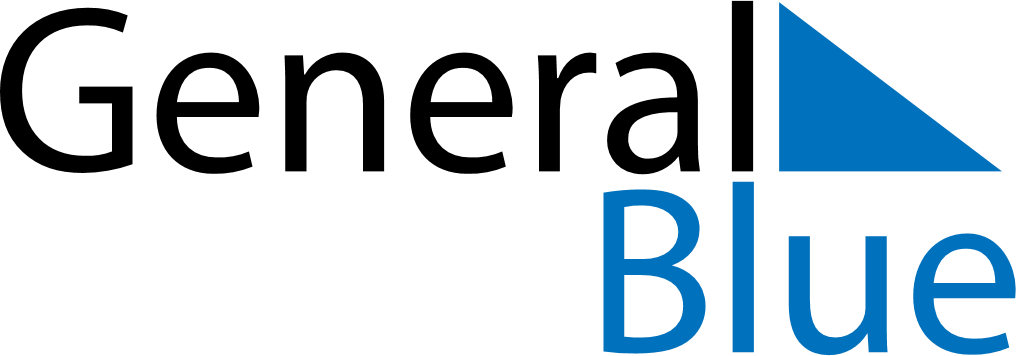 December 2025December 2025December 2025December 2025Central African RepublicCentral African RepublicCentral African RepublicSundayMondayTuesdayWednesdayThursdayFridayFridaySaturday1234556Republic Day789101112121314151617181919202122232425262627Christmas Day28293031